Publicado en Barcelona el 08/08/2022 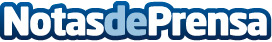 Eternum: la digitalización de la muerte es realCuando cesa la actividad mecánica y eléctrica (el cerebro deja de emitir señales, el corazón deja de latir y la respiración se detiene), se declara la muerteDatos de contacto:Carlus CardonaEDEON MARKETINGSL931929647Nota de prensa publicada en: https://www.notasdeprensa.es/eternum-la-digitalizacion-de-la-muerte-es-real_1 Categorias: Sociedad E-Commerce Otras ciencias Digital http://www.notasdeprensa.es